Faith & Fitness Constitution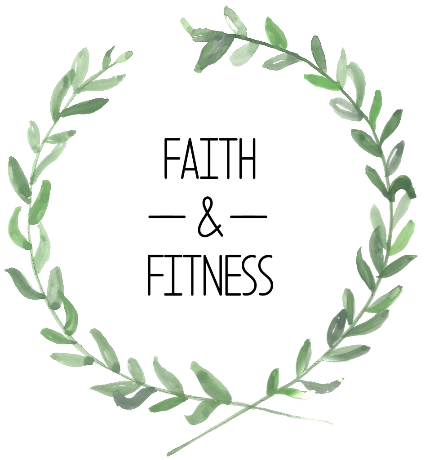 Faith & Fitness Constitution Date Original Constitution Ratified: 11/22/2017 Dates of Amendments: 2/3/2018, 9/28/2018Updated: 11/7/2022ARTICLE I. 	PREAMBLESection 1. 	Faith & FitnessSection 2. 	The purpose of this organization shall be to:Provide a welcoming environment to learn how to honor the Lord through health and fitness - encompassing mind, body, and spirit. Reach out to students at the Ohio State University, as well as the Columbus community, giving an encouraging, free workout, and allowing people to discover a new way to worship. Grow interest - to offer classes bi-weekly, weekly, and eventually multiple times a week. Keep organization flourishing through prayer, teaching, and passing down leadership in a wise and organized fashion. Hold our Christian values above all else, abiding in the Lord, and knowing all we accomplish comes from him - John 15:5 Goals and Objectives that will benefit the student members, the university, and the campus community: to provide a safe place for students/community members to get involved, to find a consistent place of service and worship, to offer a judgement free place to discover identity and personal beliefs, and to provide a place to workout without outside expectations or fear.Section 3. 	Faith and Fitness (non-for-profit organization)- We are a student chapter of this organizationARTICLE II. 	NON-DISCRIMINATION STATEMENTSection 1. 	Non-discrimination Statement:This organization does not discriminate on the basis of age, ancestry, color, disability, gender identity or expression, genetic information, HIV/AIDS status, military status, national origin, race, religion, sex, sexual orientation, protected veteran status, or any other bases under the law, in its activities, programs, admission, and employment.ARTICLE III. 	MEMBERSHIP Section 1. 	Requirements for Membership:Membership in this organization is open to all Ohio State University undergraduate, and graduate students. However, community members, family, and friends are all welcome to attend events held by the student ministry. A. Anyone may become a member who:1. Has a passion for exercise and wellness. 2. Enjoys spending time with others.3. Has a passion for living a healthier life. 4. Is looking for a positive, uplifting environment. 5. Aligns and/or complies with OSU’s Campus Ministry Mission and Faithand Fitness’ Mission.C. There will be no dues, written bylaws, or attendance requirements.D. No academic credit shall be offered for participation and/or membership in thisorganization.Section 2. 	Removal of Members:A. If a member engages in behavior that is detrimental to advancing the purpose of this organization, violates the organization’s constitution or by-laws, or violates the Code of Student Conduct, university policy, or federal, state or local law, the member may be removed through a majority vote of the officers in consultation with the organization’s advisor.B. Any elected officer of the chapter may be removed from their position for cause. Cause for removal includes but is not limited to: violation of the constitution or by-laws, failure to perform duties, or any behavior that is detrimental to advancing the purpose of this organization, including violations of the Student Code of Conduct, university policy, or federal, state, or local laws. The Executive Committee may act for removal upon a two-thirds affirmative vote of the executive board in consultation with the organization’s advisor.C. In the event that the reason for member removal is protected by the Family Educational Rights and Privacy Act (FERPA) or cannot otherwise be shared with members (e.g., while an investigation is pending), the executive board, in consultation with the organization’s advisor, may vote to temporarily suspend a member or executive officer.Section 3. 	Appeal of Removal of Members:A. A member may appeal their removal. The appeal must be made within one weekof the original meeting with the President. The member must then meet with one of the Co-Advisors to come to a final decision. B. The decision must be unanonymous between the advisor and the President.ARTICLE IV. 	OFFICERSSection 1. 	Elected Officers:The officers of this organization will be:A. President. B. Vice President. C. Secretary. D. Treasurer. E. Prayer Team F. Marketing TeamSection 2. 	Qualifications for Holding Office/Leadership Position:In order to be eligible to hold an office in this organization, the following qualifications must be met:A. The candidate must be a student/community member of the organization. B. The candidate must have held membership in the organization for at least 1 semester. *This requirement does not apply for the first year of the organization. C. The candidate must align with the standards of Faith & Fitness core values,including fellowship with others, faith in God, a passion for fitness, and a desire to worship God through exercise. D. The candidate must know and follow OSU’s Guideline Policies and Procedures for Student Religious Organizations. E. The candidate must be nominated by the current leadership team.Section 3. 	Duties of the Officers:All Officers:- All members of executive team are to be OSU students (at least 3 credit hours) and must share our common mission and vision. - All members must be willing to meet, plan, and discuss events held by Faith and Fitness. - All members will be held to a moral/ethical standard and will be treated equaling and with respect. Marketing Team:-  Student executive member responsibilities include collaborating with the available social media marketing professionals who are to act as advisors to ensure best marketing practice, while also maintaining OSU connections by posting flyers, planning Up-The-Orgs, meeting with individuals on OSUs campus to promote Faith and Fitness, and using creativity to build new initiatives. - This team is also responsible for managing all social media accounts (Facebook, Instagram, etc.), creating flyers, and organizing a marketing strategy. Prayer Team:- Consists of students passionate about Faith and Fitness, their mission, and faith. - Responsibilities include attending executive team meetings, arriving 10-15 minutes early to all events to pray and help create a welcoming atmosphere, asking individuals for prayer requests and praying regularly for Faith and Fitness.President/Vice President:-  Consists of one president and one VP who work collaboratively to ensure the mission and vision of Faith and Fitness is being fulfilled -  Responsibilities of the President further include making final executive decisions that benefit the organization, leading executive team meetings, communicating with all members of the club as well as between executive members, encouraging the team in their own lives as well as their roles with the organization, working with the team to plan events, holds financial responsibility, and structures the organization to ensure continuity of leadership by providing opportunities for new leaders to develop and to be mentored.- Responsibilities of the Vice President further include sending out weekly/monthly emails to the members. Treasurer:- Consists of an individual who is interested or skilled in managing money. - Responsibilities are minimal in the first year because of lack of income fromorganization. However, when income is present as well as a budget is established, member is responsible for: - Collaborating with the executive team to make financial decisions. - To prepare and submit financial reports to pertinent members. - To prepare, review, and approve/disapprove all budget requests for funds. - To come up with creative fundraising and giving opportunities and lead the follow through of these events. - To become familiar with University accounting procedures and policies. Secretary: Responsibilities include keeping a record of all current and new members each week - To record meeting notes and distribute to teamSocial Chair: Responsibilities include attending monthly leadership meetings and planning monthly social events for all members to get together outside of normal meeting times to build a stronger community. Instructors: Must be passionate about teaching fitness classes, trained by a F&F instructor, be certified or on a path to become certified in Group Fitness or Personal Training, and must be passionate about sharing their faith and encouraging others through the workouts they plan.Responsibilities include attending monthly leadership meetings and collaborating with other instructors to plan weekly workouts. Section 4. 	Resignation or Vacancy of a Leadership/Exec. Position:A. In the event of a vacancy in a leadership position other than the President before the expiration of a full term, a special election shall be called by the President within one week to fill the vacancy.B. In the event of a vacancy of the President before the expiration of a full term the Vice-President shall move to take over the role of the President.Section 5. 	Changes in Officers:All changes shall be submitted to Student Activities via Community within two weeks of such a change.Section 6. 	Elections:A. The officers of the organization shall be elected for a term of one academic year.B. There will be no restrictions placed on the number of terms of office a member may hold.C. Elections will be held during the last week of classes of the spring semester.D. The candidate shall be nominated by any member of Faith & Fitness. All nominees will be addedto the ballot and all members will cast a final vote for each leadership position.E. Voting shall be by paper ballots and counted by the current President of Faith & Fitness.F. Election to office will be by majority of the voting members present.ARTICLE V. 	MEETINGSSection 1. 	Meetings:A. Business meetings of the organization shall be called by the President once a month during the academic year.B. Non-business meetings for the purpose of instruction, practice, or other activities shall be held as needed.ARTICLE VI. 	AMENDMENTSSection 1. 	Ratification:A. A proposed amendment to this constitution shall be presented to the members at least one week prior to the meeting at which the vote shall be held. B. Ratification of an amendment to this constitution shall require a 80% vote of the members present at a regularly scheduled business meeting of the organization.ARTICLE VII. 	NON-DISCRIMINATION STATEMENTSection 1. 	Non-discrimination Statement:This organization does not discriminate on the basis of age, ancestry, color, disability, gender identity or expression, genetic information, HIV/AIDS status, military status, national origin, race, religion, sex, sexual orientation, protected veteran status, or any other bases under the law, in its activities, programs, admission, and employment.ARTICLE VIII. 	ANTI-HAZING STATEMENTSection 1. 	Anti-hazing Statement:The (name of organization) considers hazing to be a most destructive and degrading activity which is inconsistent with the standards of this student organization. Hazing, defined as: Any planned/executed action or activity, by or against an active member, associate member, pledge or potential member or new member of an organization or group that inflicts physical or mental harm, distress, anxiety, or which may demean, degrade, embarrass or disgrace any person, regardless of location, consent or intention is prohibited. Examples of hazing include but are not limited to forced consumption of food, alcohol, drugs or any other substance, forced physical activity, deprivation of food or sleep, and physical acts such as branding or paddling. Students may not imply that a person would be shunned, removed, or not initiated for failing to participate in any form of hazing. Any action or situation that intentionally or unintentionally endangers a student, who is attempting admission into or affiliating with any student organization, is prohibited. The (name of organization) recognizes the dignity of every individual and opposes all forms of hazing.